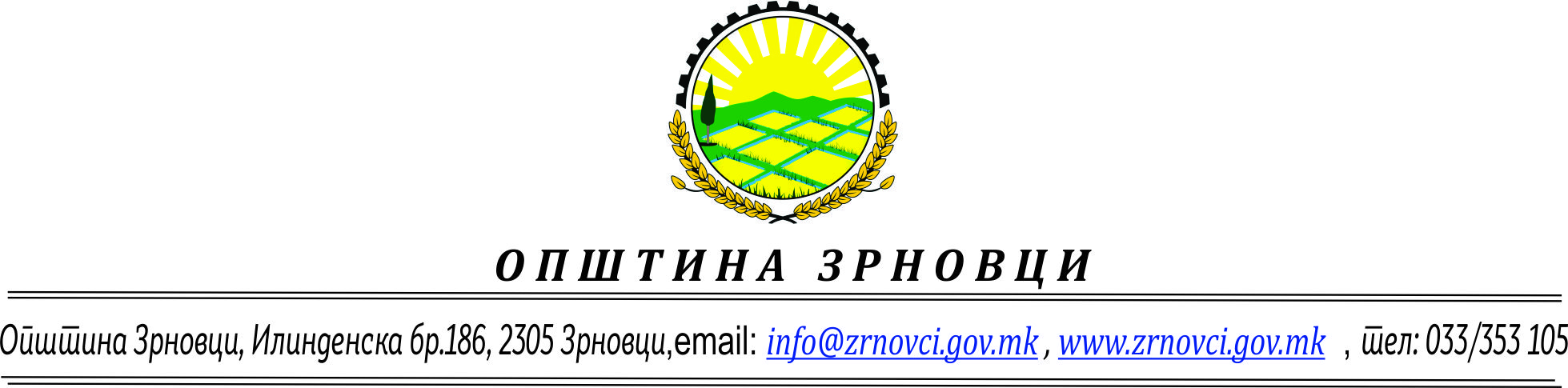 Апстракт од конечни извештаи од внатрешна ревизија за 2022 годинаЦелосна реализацијаДелумнареализација	 Ниска реализацијаЦелЦелосна реализација                              Делумна реализација	                                  Ниска реализација